Pre Avishkar CompetitionTitle:Pre Avishkar CompetitionChief Guest: Dr. S. V. Pore,  BoS, ChemistryDr. V. V. Killedar, BoS, PhysicsPresident:Dr. B. S. Jadhav, BoS, GeographyVenue :College Seminar Hall and Room No. 43Date : 4th  December, 2017Time:	11.00 am to 05.00 pm.Details of the Event: On 4th Dec.2017, Seventy Four students in 31 groups were participated in intra college Avishkar Poster / Model Research competition organized by Shri. Vijaysinha Yadav Arts and Science College, Peth Vadgaon. The competition was held in four different categories like Pure Science, Agriculture & Animal Husbandry, Pharmacy & Medicine and Engineering and Technology. The participants got First and Second ranks are selected for district level Avishkar Competition.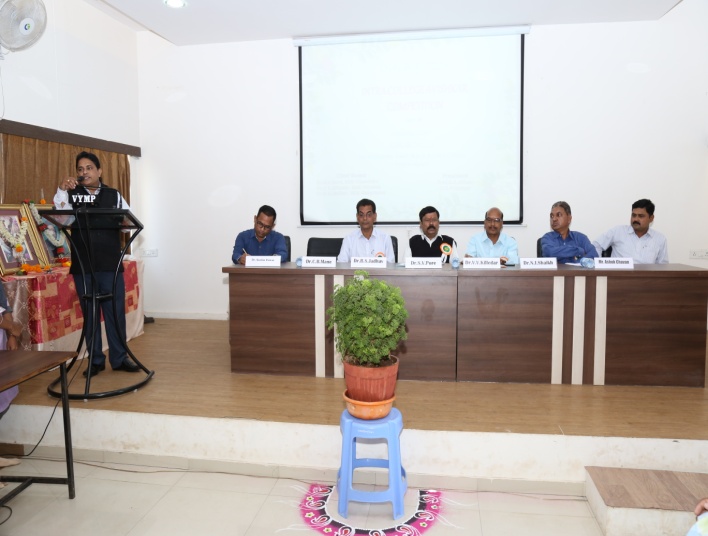 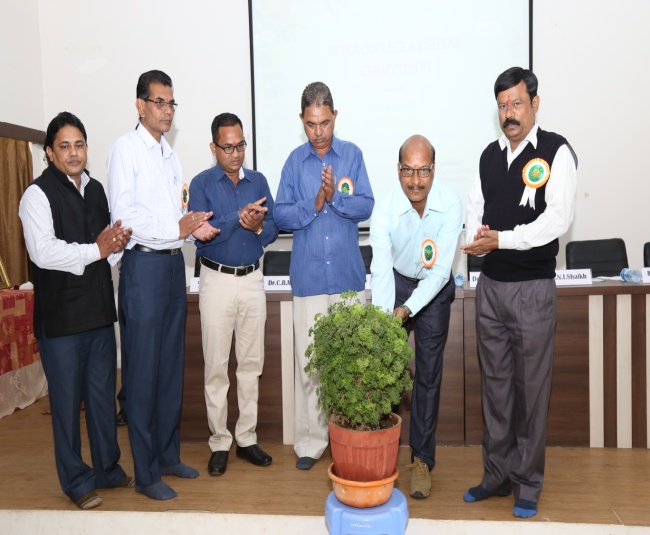 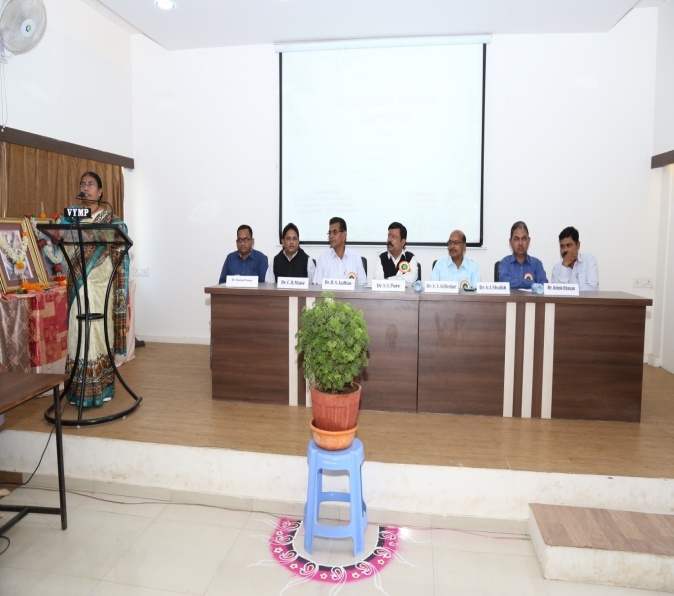 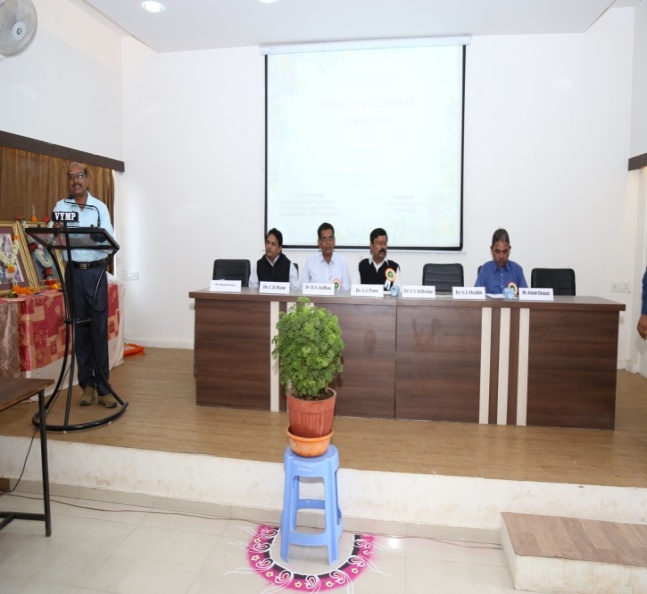 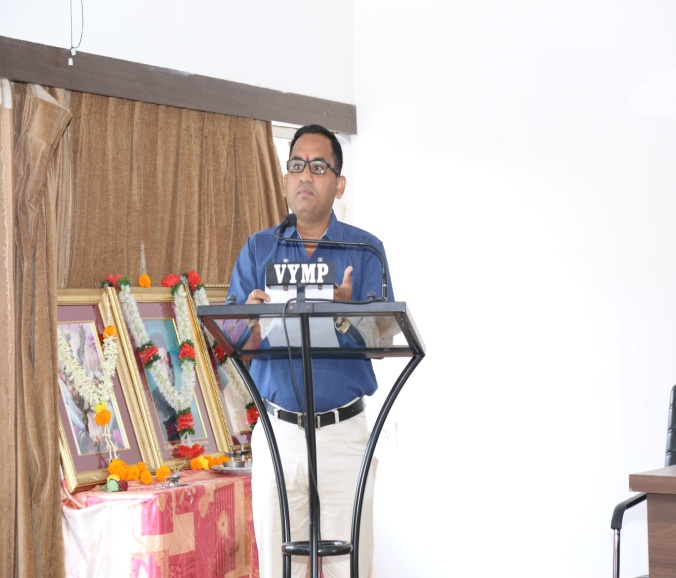 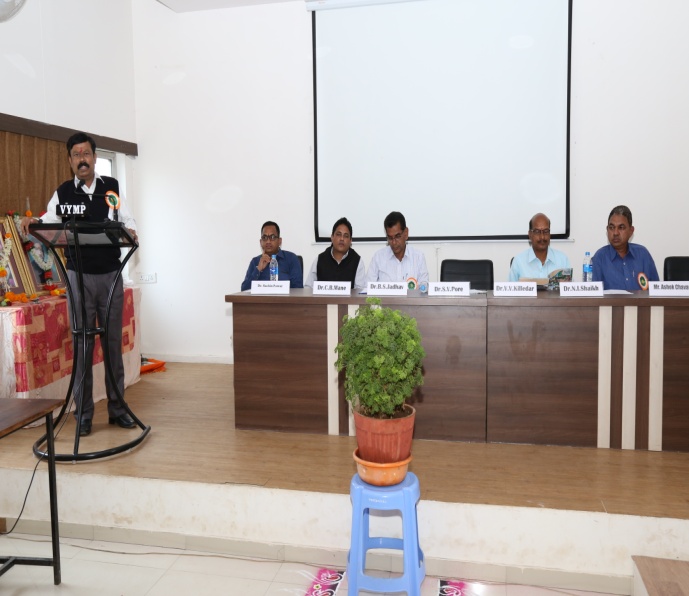 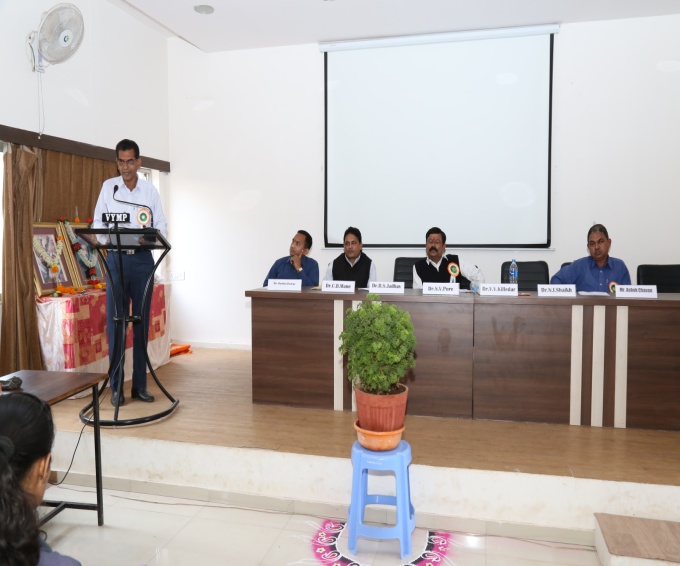 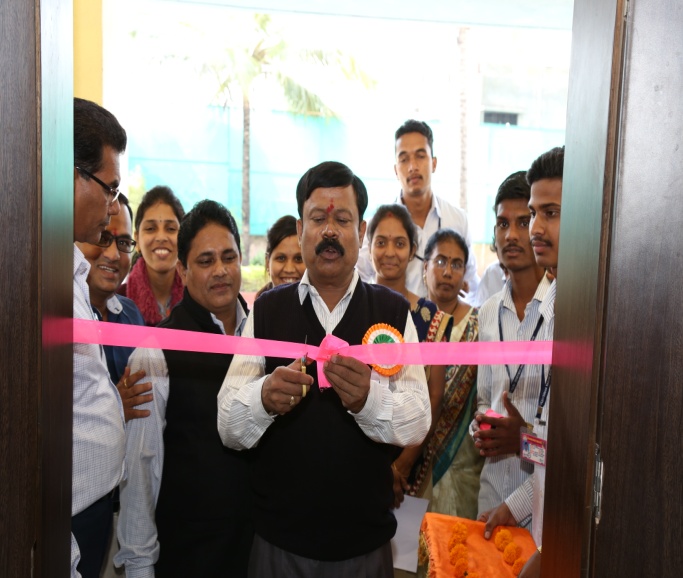 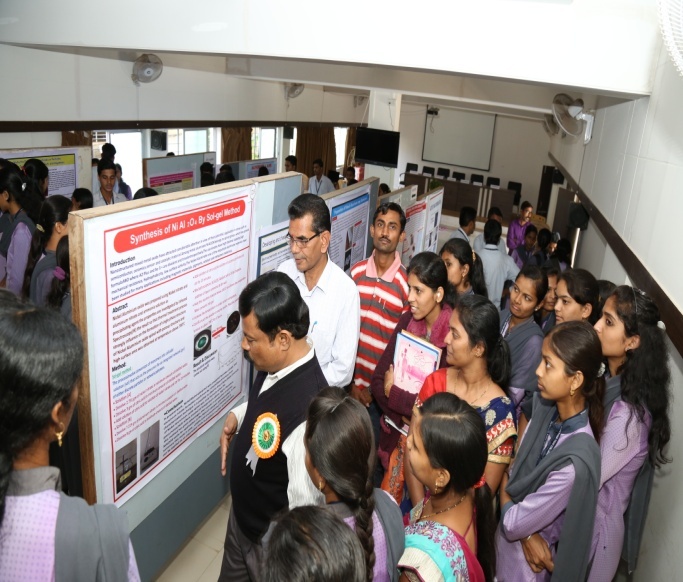 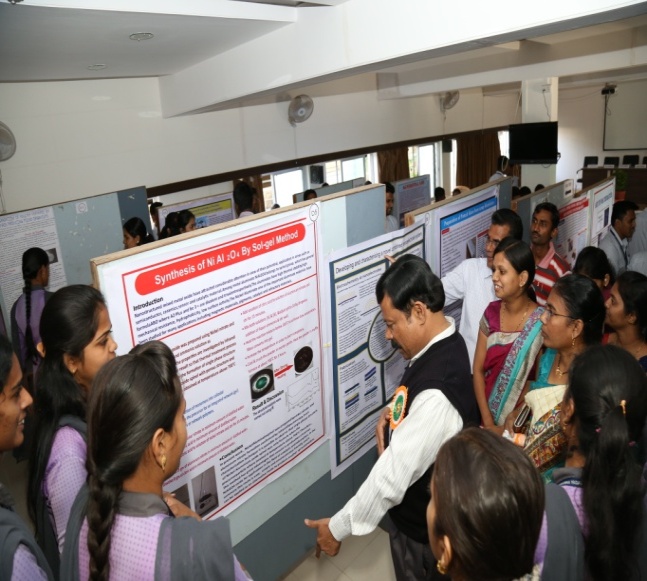 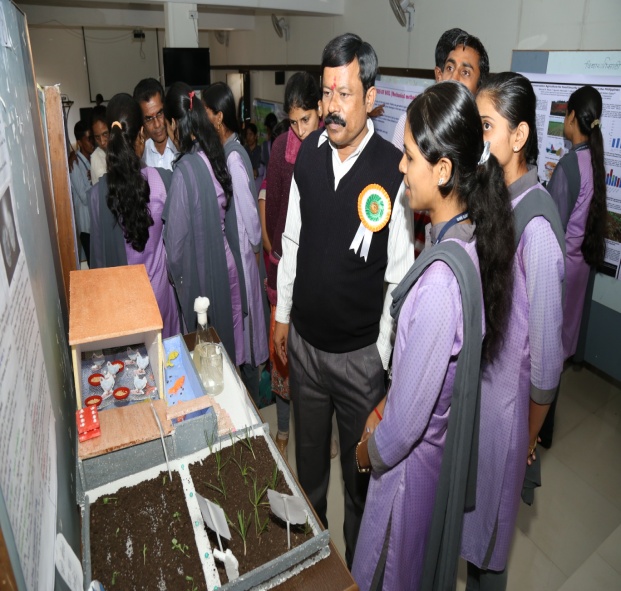 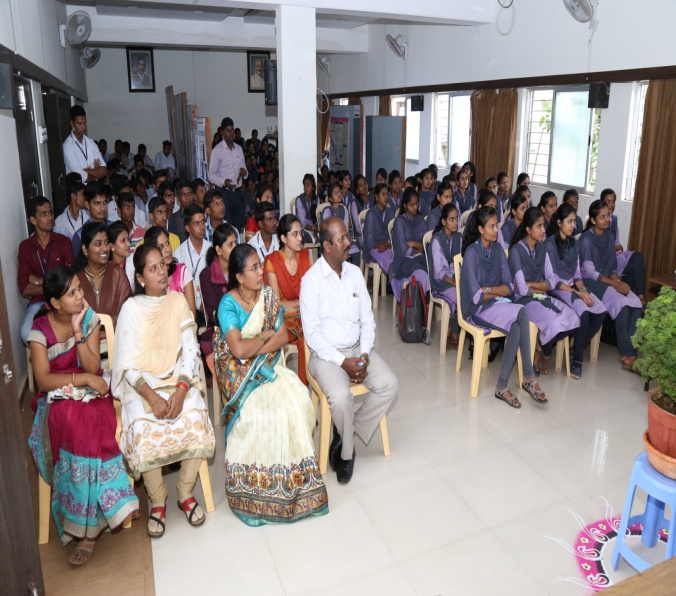 Coordinator								Principal